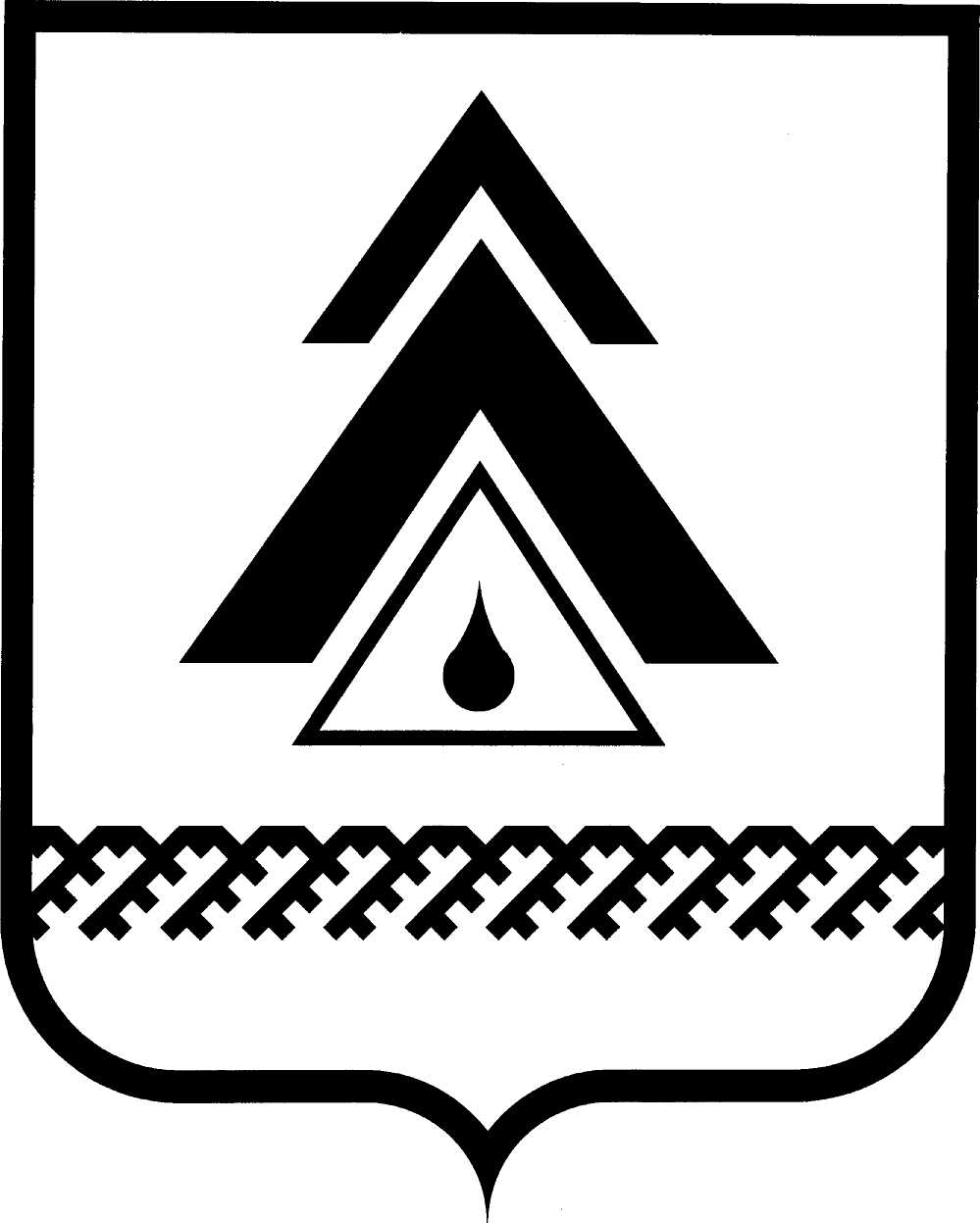 администрация Нижневартовского районаХанты-Мансийского автономного округа – ЮгрыПОСТАНОВЛЕНИЕО внесении изменений в приложение к постановлению администрации района от 18.08.2011 № 1395 «Об утверждении Перечня муниципальных целевых программ района на 2012 год и плановый период 2013–2014 годов» Внести изменения в приложение к постановлению администрации района от 18.08.2011 №1395 «Об утверждении Перечня муниципальных целевых программ района на 2012 год и плановый период 2013–2014 годов»: Строки 1, 12, 15, 29, 30, 32 изложить в новой редакции согласно приложению.  Дополнить приложение строками 33, 34 согласно приложению.Пресс-службе администрации района (А.Н. Королёва) опубликовать постановление в районной газете «Новости Приобья».Контроль за выполнением постановления возложить на заместителя главы администрации района по экономике и финансам Т.А. Колокольцеву.Глава администрации района                                                            Б.А. СаломатинПриложение к постановлениюадминистрации районаот 07.11.2012 № 2109Изменения, которые вносятся в приложение к постановлению администрации района от 18.08.2011 № 1395«Об утверждении Перечня муниципальных целевых программ района на 2012 год и плановый период 2013–2014 годов»«.».от 07.11.2012г. Нижневартовск№ 2109          1.Централизованное электроснабжение и реконструкция электросетевого комплекса Нижневартовского района на 2010–2013 годыответственные исполнители:управление жилищно-коммунального хозяйства, энергетики и строительства администрации района;соисполнители:муниципальное казенное учреждение «Управление капитального строительства по застройке Нижневартовского района»обеспечение надежного и бесперебойного электроснабжения потребителей района, сохранение целостности и обеспечение развития электрических сетей района12.Развитие сельского хозяйства на территории Нижневартовского района на 2011-2015 годыответственные исполнители:отдел местной промышленности и сельского хозяйства администрации районареализация приоритетного национального проекта «Развитие агропромышленного комплекса» на территории района; поддержка подотраслей агропромышленного комплекса района; поддержка иных мероприятий в области агропромышленного комплекса; устойчивое развитие сельских территорий в рамках мероприятий федеральной целевой программы «Социальное развитие села до 2013 года»15.Развитие транспортной системы Нижневартовского района на 2011–2015 годыответственные исполнители:отдел транспорта и связи администрации района;соисполнители:муниципальное казенное учреждение «Управление капитального строительства по застройке Нижневартовского района»повышение эффективности и безопасности функционирования автомобильных дорог общего пользования местного значения района, содействующих развитию экономики, удовлетворению социальных потребностей, повышению жизненного и культурного уровней населения; обеспечение стабильной и устойчивой работы по перевозке пассажиров, грузов в труднодоступные поселения района29.Повышение безопасности дорожного движения на территории Нижневартовского района на 2012-2015 годыответственные исполнители:отдел транспорта и связи администрации района;соисполнители:управление образования администрации района; пресс-служба администрации района;отдел Министерства внутренних дел Российской Федерации по Нижневартовскому району (по согласованию)повышение безопасности дорожного движения на территории района30.Снижение рисков и последствий чрезвычайных ситуаций природного и техногенного характера на территории района на 2012–2015 годыответственные исполнители:управление по делам гражданской обороны и чрезвычайным ситуациям администрации района; управление по муниципальному имуществу и жилищным вопросам администрации района; администрации городских и сельских поселений районазащита населения и территории района от угроз чрезвычайных ситуаций природного и техногенного характера32.Развитие внутреннего и въездного туризма в Нижневартовском районе на 2012−2014 годыответственные исполнители:управление по физической культуре, спорту и молодежной политике администрации района;соисполнители:управление культуры администрации района;управление по вопросам социальной сферы администрации района;отдел местной промышленности  и сельского хозяйства администрации районасоздание в районе условий для устойчивого развития внутреннего и въездного туризма, расширение спектра туристских услуг33.Приобретение автотранспорта и спецтехники в собственность  Нижневартовского района на 2012-2015 годы» ответственный исполнитель:отдел транспорта и связи администрации района;соисполнители:управление по жилищно-коммунальному хозяйству, энергетике и строительству администрации района, муниципальное бюджетное учреждение «Учреждение по материально-техническому обеспечению деятельности органов местного самоуправления»обновление парка техники, снижение расходов на содержание подвижного состава, эффективное и надежное функционирование коммунальной сферы34.Ликвидация приспособленных для проживания строений на территории Нижневартовского района и расселение проживающих в них граждан на 2012–2014 годответственный исполнитель:управление по муниципальному имуществу и жилищным вопросам администрации района; управление жилищно-коммунального хозяйства, энергетики и строительства администрации района;соисполнители:администрации городских и сельских поселений районаликвидация приспособленных для проживания строений; расселение граждан, проживающих в приспособленных для проживания строениях